	АДМИНИСТРАЦИЯ 	МУНИЦИПАЛЬНОГО ОБРАЗОВАНИЯ «МУНИЦИПАЛЬНЫЙ ОКРУГ ВОТКИНСКИЙ РАЙОН УДМУРТСКОЙ РЕСПУБЛИКИ» «Удмурт Элькунысь ВоткА ЁРОС муниципал округ» МУНИЦИПАЛ КЫЛДЫТЭТЛЭН АдминистрациЕЗПОСТАНОВЛЕНИЕ15 марта 2023 года                                                                                            		    №292г. ВоткинскО мерах поддержки граждан в период прохождения ими военной службы или оказания добровольного содействия в выполнении задач, возложенных на Вооруженные Силы Российской Федерации в виде отсрочки уплаты арендной платы и предоставление возможности расторжения договоров аренды без применения штрафных санкцийВ целях поддержки граждан в период прохождения ими ввоенной службы или оказания добровольного содействия в выполнении задач, возложенных на Вооруженные Силы Российской Федерации,Администрация муниципального образования «Муниципальный округ Воткинский район Удмуртской Республики» ПОСТАНОВЛЯЕТ:1. Установить отсрочку уплаты арендных платежей по договорам аренды имущества, находящегося в муниципальной собственности (в том числе земельных участков), договорам аренды земельных участков, государственная собственность на которые не разграничена (далее – договоры аренды), арендаторами по которым являются физические лица, в том числе индивидуальные предприниматели, юридические лица, в которых одно и то же физическое лицо является единственным учредителем (участником) юридического лица и его руководителем, призваны на военную службу по мобилизации в Вооруженные Силы Российской Федерации в соответствии с Указом Президента Российской Федерации от 21.09.2022 года № 647 « Об объявлении частичной мобилизации в Российской Федерации» или проходят военную службу по контракту, заключенному в соответствии с пунктом 7 статьи 38 Федерального закона от 28.03.1998 года №53-ФЗ «О воинской обязанности и военной службе» (далее Федеральный закон), либо заключили контракт о добровольном содействии в выполнении задач, возложенных на Вооруженные Силы Российской Федерации, на период прохождения ими военной службы или оказания добровольного содействия в выполнении задач, возложенных на Вооруженные Силы Российской Федерации, на следующих условиях:а) отсутствия использования арендуемого по договору аренды имущества в период прохождения военной службы или оказания добровольного содействия в выполнении задач, возложенных на Вооруженные Силы Российской Федерации, лицом, указанным в абзаце первом настоящего пункта;б) арендатор направляет арендодателю уведомление о предоставлении отсрочки уплаты арендной платы с приложением копий документов, подтверждающих статус прохождения военной службы по частичной мобилизации в Вооруженных Силах Российской Федерации, или копии уведомления о заключении контракта о прохождении военной службы в соответствии с пунктами 7 статьи 38 Федерального закона либо контракта о добровольном содействии в выполнении задач, возложенных на Вооруженные Силы Российской Федерации, предоставленного федеральным органом исполнительной власти, с которым заключены указанные контракты;в) арендатору предоставляется отсрочка уплаты арендной платы на период прохождения лицом, указанным в абзаце первом настоящего пункта, военной службы или оказания добровольного содействия в выполнении задач, возложенных на Вооруженные Силы Российской Федерации;г) задолженность по арендной плате подлежит уплате на основании дополнительного соглашения к договору аренды со дня окончания периода прохождения военной службы или оказания добровольного содействия в выполнении задач, возложенных на Вооруженные Силы Российской Федерации, поэтапно, не чаще одного раза в месяц, равными платежами, размер которых не превышает размера половины ежемесячной арендной платы по договору аренды;д) не допускается установление дополнительных платежей, подлежащих уплате арендатором в связи с предоставлением отсрочки;е) не применяются штрафы, проценты за пользование чужими денежными средствами или иные меры ответственности в связи с несоблюдением арендатором порядка и сроков внесения арендной платы (в том числе в случаях, если такие меры предусмотрены договором аренды) на период прохождения лицом, указанным в абзаце первом настоящего пункта, военной службы или оказания добровольного содействия в выполнении задач, возложенных на вооруженные Силы Российской Федерации;ж) коммунальные платежи, связанные с арендуемым имуществом по договорам аренды, по которым арендатору предоставлена отсрочка уплаты арендной платы, в период такой отсрочки уплачиваются арендодателем.2. Арендатор, указанный в абзаце первом пункта 1 настоящего постановления, вправе расторгнуть договор аренды без применения штрафных санкций на следующих условиях:а) арендатор направляет арендодателю уведомление о расторжении договора аренды с приложением копий документов, подтверждающих статус прохождения военной службы по частичной мобилизации в Вооруженных Силах Российской Федерации, или копии уведомления о заключении контракта о добровольном содействии в выполнении задач, возложенных на Вооруженные Силы Российской Федерации, предоставленного федеральным органом исполнительной власти, с которым заключены указанные контракты;б) договор аренды подлежит расторжению со дня получения арендодателем уведомления о расторжении договора аренды;в) не применяются штрафы, проценты за пользование чужими денежными средствами или иные меры ответственности в связи с расторжением договора аренды, в том числе в случаях, если такие меры предусмотрены договором аренды.Глава муниципального образования                                                                      И.П. Прозоров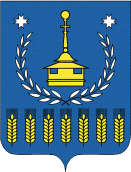 